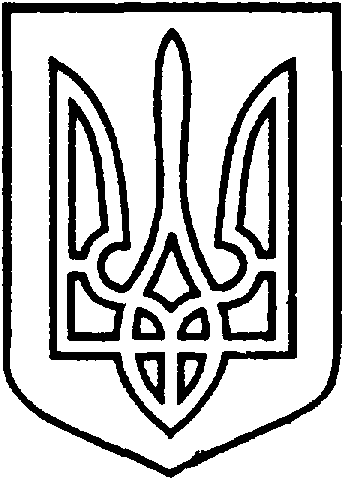 СЄВЄРОДОНЕЦЬКА МІСЬКА ВІЙСЬКОВО-ЦИВІЛЬНА АДМІНІСТРАЦІЯ  СЄВЄРОДОНЕЦЬКОГО РАЙОНУ  ЛУГАНСЬКОЇ  ОБЛАСТІРОЗПОРЯДЖЕННЯкерівника Сєвєродонецької міської  військово-цивільної адміністрації«    » ___________ 20__ року                                                              № _____Про внесення змін до Єдиного державного реєстру юридичних осіб, фізичних осіб-підприємців та громадських формуваньКеруючись статтями 24, 65, 66, 78 Господарського кодексу України, Законами України «Про військово-цивільні адміністрації», «Про місцеве самоврядування в Україні», враховуючи лист директора 
КП «Сєвєродонецьккомунсервис» Ірини САФРОНОВОЇ від 29.11.2021 № 1770 (реєстраційний номер загального відділу Сєвєродонецької міської військово-цивільної адміністрації від 01.12.2021 № 7110/09),зобовʼязую:1. Внести зміни до Єдиного державного реєстру юридичних осіб, фізичних осіб-підприємців та громадських формувань, а саме:доповнити види економічної діяльності 
КП «Сєвєродонецьккомунсервис» (код ЄДРПОУ 03327983) наступним видом діяльності: КВЕД 49.41 Вантажний автомобільний транспорт.2.	Дане розпорядження підлягає оприлюдненню. 3.	Контроль за виконанням цього розпорядження покладаю на заступника керівника Сєвєродонецької міської військово-цивільної адміністрації Олега КУЗЬМІНОВА.Керівник Сєвєродонецької міськоївійськово-цивільної адміністрації  		                   Олександр СТРЮК 